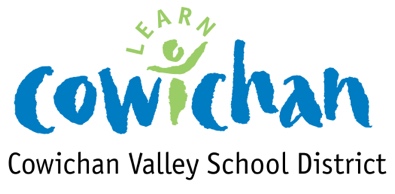 Daily Health Self-AssessmentPrior to attending at a school or worksite each staff member and student; or primary caregiver must screen any potential attendee for the following symptoms:Fever (temperature of >37.5o using thermometer), or use of fever reducing medicationChillsCough or worsening of chronic coughShortness of breathSore throatRunny noseLoss of sense of smell or tasteHeadacheFatigueDiarrheaLoss of appetiteNausea and vomitingMuscle achesShould the potential attendee show any signs of illness, they are not to attend at the school or worksite.  They are encouraged to seek medical attention, and/or utilize the BC CDC COVID-19 self-assessment tool for guidance on isolation and testing: https://bc.thrive.health/Staff are to notify their supervisor and follow regular protocols for requesting coverage as needed.  Students, or primary caregiver, are to notify the school.